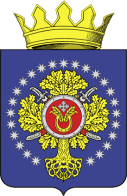 УРЮПИНСКИЙ МУНИЦИПАЛЬНЫЙ РАЙОНВОЛГОГРАДСКОЙ ОБЛАСТИУРЮПИНСКАЯ  РАЙОННАЯ  ДУМАР  Е  Ш  Е  Н  И  Е 26 декабря 2017 года                  № 44/372О внесении изменений в Положение о мерах социальной поддержки и социальной помощи отдельным категориям граждан, утвержденное решением Урюпинской районной Думы от 29 апреля 2008 года № 28/210        Рассмотрев обращение главы Урюпинского муниципального района о внесении изменений в Положение о мерах социальной поддержки и социальной помощи отдельным категориям граждан, утвержденное решением Урюпинской районной Думы от 29 апреля 2008 года № 28/210 «О Положении о мерах социальной поддержки и социальной помощи отдельным категориям граждан» (в редакции решений Урюпинской районной Думы от 18 июля 2008 года № 30/230, 20 июля 2009 года № 43/348, 06 февраля 2015 года № 7/60), Урюпинская районная Дума РЕШИЛА:        1. Внести в Положение о мерах социальной поддержки и социальной помощи отдельным категориям граждан (далее – Положение) следующее изменение:        дополнить раздел 5 «Заключительные положения» Положения пунктом 5.2 следующего содержания:        «5.2. В рамках обмена информацией между уполномоченными органами в части предоставления и получения информации в Единой государственной информационной системе социального обеспечения (ЕГИССО) уполномоченный орган администрации Урюпинского муниципального района обязан предоставлять информацию о мерах социальной защиты (поддержки), предоставленных гражданину в рамках исполнения полномочий муниципального образования, посредством использования Единой государственной информационной системы социального обеспечения (ЕГИССО) в порядке и объеме, установленными Правительством Российской Федерации, и в соответствии с форматами, установленными оператором ЕГИССО. Уполномоченный орган также может получать посредством использования ЕГИССО в порядке и объеме, установленными Правительством Российской Федерации, и в соответствии с форматами, установленными оператором ЕГИССО, информации об уже предоставленных (предоставляемых) гражданину мерах социальной защиты (поддержки)».        2. Настоящее решение вступает в силу с момента его опубликования в информационном бюллетене администрации Урюпинского муниципального района «Районные ведомости».         3. Направить настоящее решение главе Урюпинского муниципального района для подписания и опубликования в установленном порядке.               Председатель                                                     ГлаваУрюпинской районной Думы         Урюпинского муниципального района                         Т.Е. Матыкина                                                       А.И. Феронов